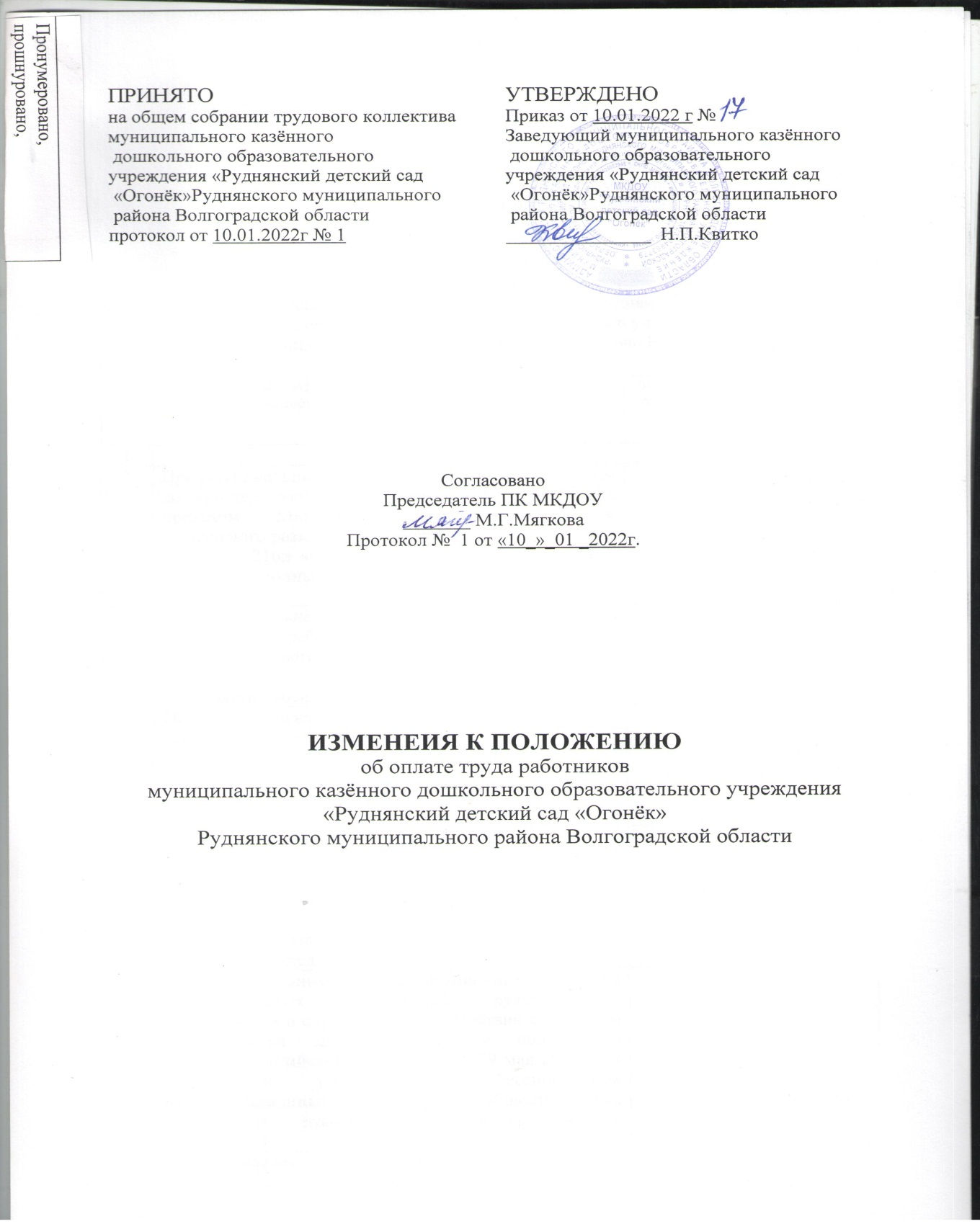 Приложение 1к Положению об оплате трудаработников муниципальногоказенного дошкольного образовательного учреждения «Руднянский детский сад «Огонек» Руднянского муниципального района Волгоградской областиРазмерыдолжностных окладов, (ставок)по профессиональным квалификационным группам работниковмуниципального казенного дошкольного образовательного учреждения, «Руднянский детский сад «Огонек» Руднянского муниципального района Волгоградской области№Наименование профессиональной квалификационной группы, квалификационного уровня, должности (профессии)Базовый (минимальный) размер оклада (должностного оклада), (ставки) (рублей)1231Профессиональные квалификационные группы должностей работников образования (в соответствии с приказом Министерства здравоохранения и социального развития Российской Федерации от 5 мая  № 216н «Об утверждении профессиональных квалификационных групп должностей работников образования»)1.1.Профессиональная квалификационная группа «Должности работников учебно-вспомогательного персонала первого уровня»:  -помощник воспитателя10 6161.2.Профессиональная квалификационная группа «Должности педагогических работников»1.2.1 квалификационный уровень: -музыкальный руководитель-инструктор по физической культуре10 4031.2.3 квалификационный уровень: -воспитатель 11 4851.2.4 квалификационный уровень:-старший воспитатель -учитель-логопед12 8842Профессиональные квалификационные группы общеотраслевых должностей руководителей, специалистов и служащих (в соответствии с приказом Министерства здравоохранения и социального развития Российской Федерации от 29 мая . N 247н "Об утверждении профессиональных квалификационных групп общеотраслевых должностей руководителей, специалистов и служащих")2.1. Профессиональная квалификационная группа "Должности руководителей, специалистов и служащих второго уровня":2 квалификационный уровень: -заведующий хозяйством11 1733Профессиональные квалификационные группы общеотраслевых профессий рабочих (в соответствии с приказом Министерства здравоохранения и социального развития Российской Федерации от 29 мая  № 248-н «Об утверждении профессиональных квалификационных групп общеотраслевых профессий рабочих»)3.1Профессиональная квалификационная группа «Профессии рабочих первого уровня»:Ι квалификационный уровень: Наименования профессий рабочих, по которым предусмотрено присвоение 1,2 и 3 квалификационных разрядов в соответствии с Единым тарифно-квалификационным справочником работ и профессий рабочих:     -дворник  -уборщик служебных помещений  -рабочий по комплексному обслуживанию зданий и сооружений (без квалификационного разряда)  - подсобный рабочий;8 3813.2.Профессиональная квалификационная группа «Профессии рабочих второго уровня»1 квалификационный уровень:- повар11 173